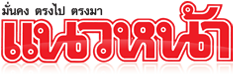 ข่าวประจำวันศุกร์ที่ 13 พฤษภาคม พ.ศ.2559 หน้าที่ 21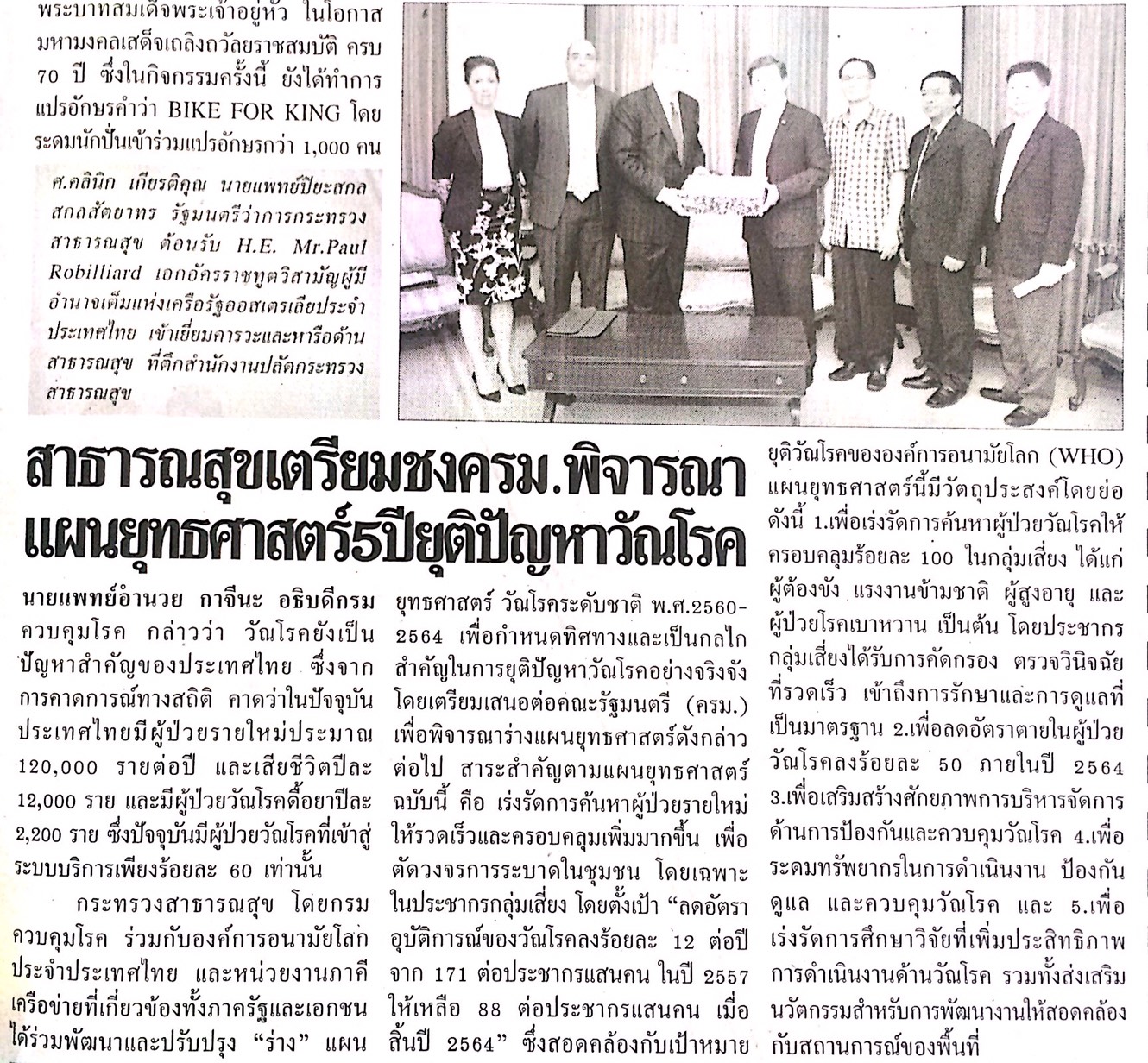 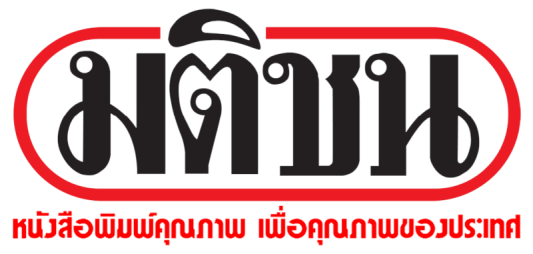 ข่าวประจำวันศุกร์ที่ 13 พฤษภาคม พ.ศ.2559 หน้าที่ 6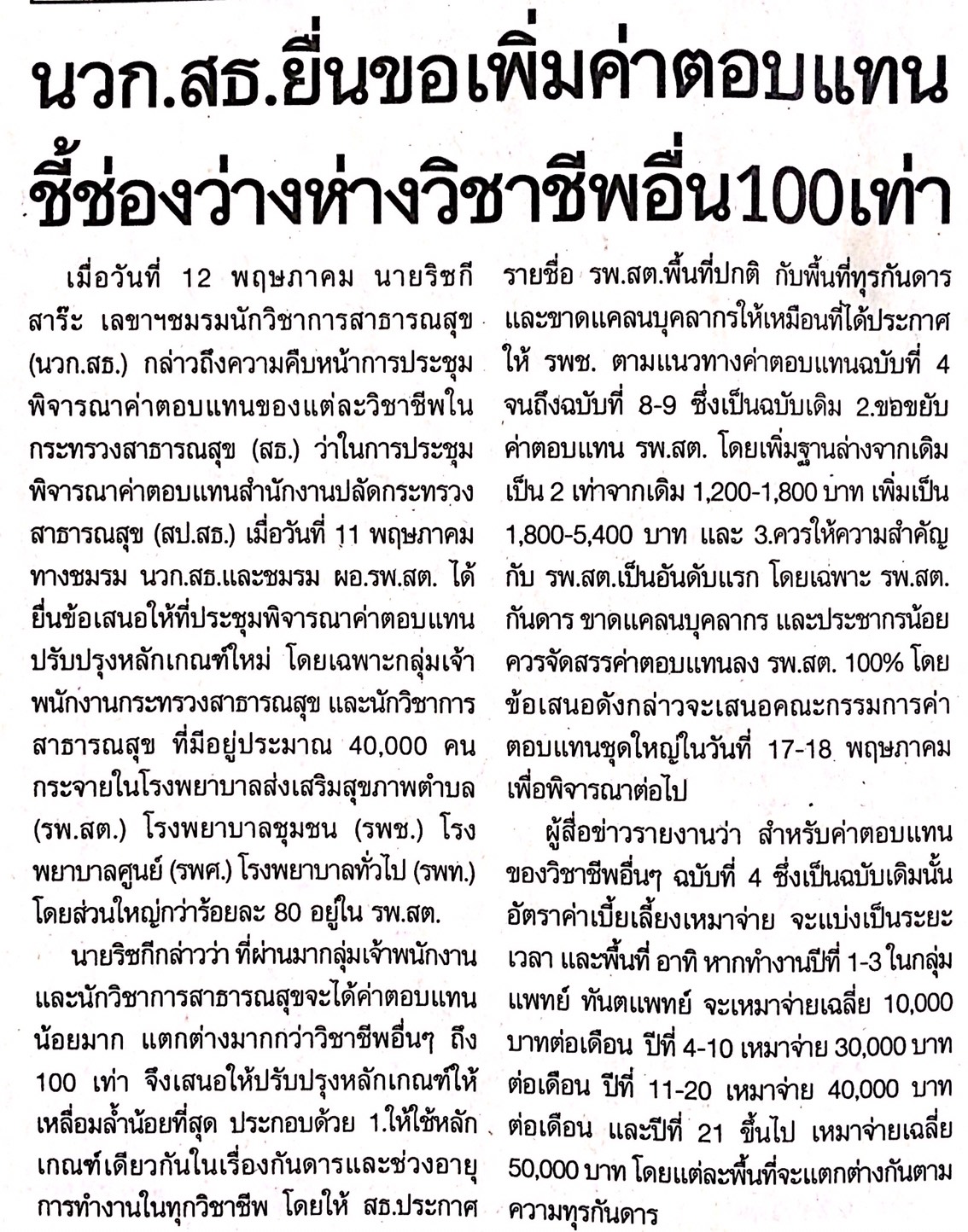 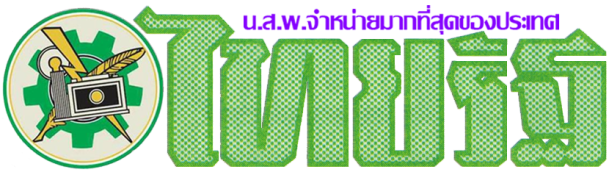 ข่าวประจำวันศุกร์ที่ 13 พฤษภาคม พ.ศ.2559 หน้าที่ 10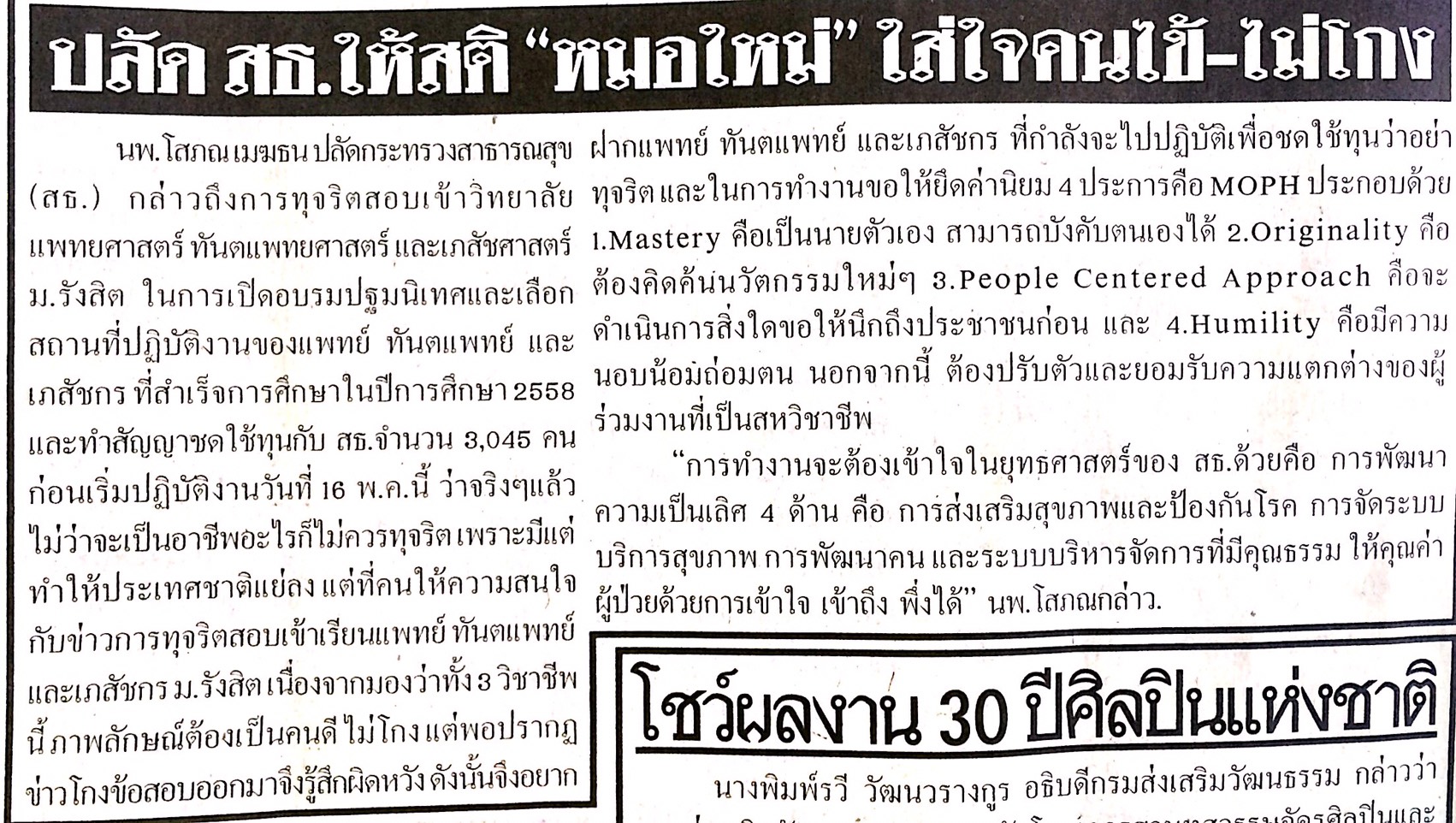 